NOVADA DOMES SĒDE2021.gada 15.februārī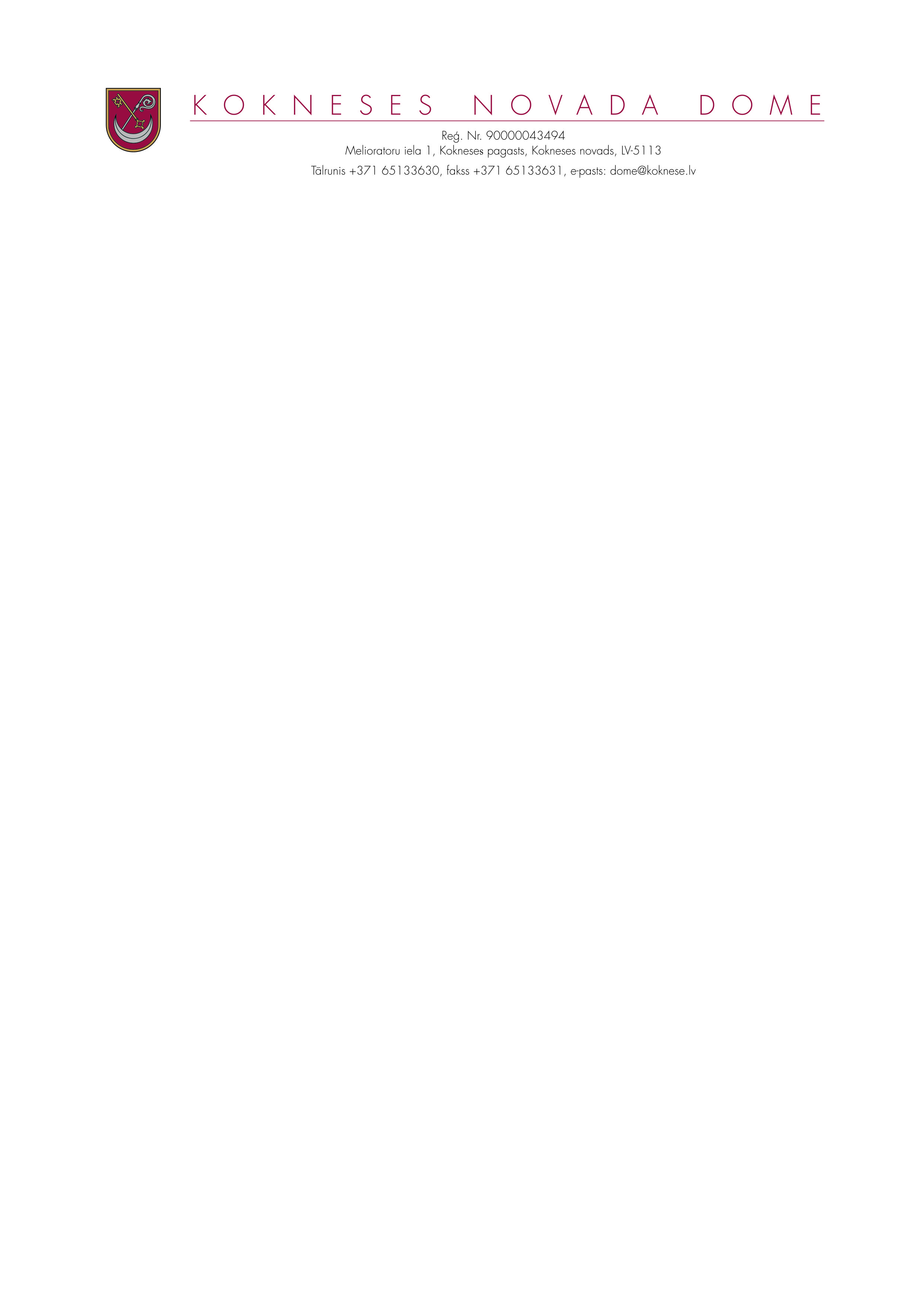 	Kokneses novada domes kārtējā sēde notiks 2021.gada 24.februārī  plkst.15.oo Kokneses novada domes lielajā zālē.SĒDES DARBA KĀRTĪBA:1.Par  p/a „ Kokneses Sporta  centrs”  Darba plānu 2021.gadamZiņo aģentūras direktors Dāvis KalniņšLēmuma projekts- Kultūras, izglītības, sporta un sabiedrisko lietu pastāvīgā komiteja2. Par p/a „ Kokneses Sporta  centrs”   darbību 2020.gadāZiņo aģentūras direktors Dāvis KalniņšLēmuma projekts- Kultūras, izglītības, sporta un sabiedrisko lietu pastāvīgā komiteja3. Par nekustamā īpašuma nodokļa iekasēšanu 2020.gadāZiņo  nodokļu administratore Aija ĀriņaLēmuma projekts -Finanšu un attīstības pastāvīgā komiteja4. Par sociālā budžeta  līdzekļu izlietojumu 2020..gadāZiņo dienesta vadītāja Baiba TālmaneLēmuma projekts – Sociālo jautājumu un veselības aprūpes pastāvīgā komiteja5.DAŽĀDI JAUTĀJUMI5.1. Par Kokneses novada domes konstatējuma daļas informācijas apstiprināšanuZiņo -Grāmatvedības un finanšu nodaļaLēmuma projekts -Finanšu un attīstības pastāvīgā komiteja5.2.Par Kokneses novada attīstības programmas 2020. - 2026.gadam Investīciju plāna aktualizācijuZiņo Attīstības nodaļaLēmuma projekts -Finanšu un attīstības pastāvīgā komiteja5.3.Par projekta Nr.LLI-474 “Dzīve pie upēm: tūrisma produktu attīstība, balstoties uz seno mūsdienu Baltijas valstu vēsturi” līgumu noslēgšanuZiņo Attīstības nodaļaLēmuma projekts -Finanšu un attīstības pastāvīgā komiteja5.4.Par “Mācību jomu vai mācību priekšmetu pedagogu kopienu metodikā darba nolikuma “ apstiprināšanuIzglītības darba speciāliste Ilona LazdaLēmuma projekts- Kultūras, izglītības, sporta un sabiedrisko lietu pastāvīgā komiteja6.PAR IESNIEGUMU IZSKATĪŠANU6.1. Par nekustamo īpašumu jautājumu risināšanuZiņo nekustamo īpašumu speciāliste Indra ZilgalveLēmuma projekts -Finanšu un attīstības pastāvīgā komiteja6.2. Par nekustamā īpašuma „Silavas” ,Bebru pagastā zemes atsavināšanuZiņo novada domes juriste Ligita KronentāleLēmuma projekts -Finanšu un attīstības pastāvīgā komiteja7.Par Dzīvokļu komisijas sēdē pieņemtajiem lēmumiemZiņo komisijas priekšsēdētāja Ligita Kronentāle8.Par Sociālo jautājumu un veselības aprūpes pastāvīgās komitejas sēdē pieņemtajiem lēmumiemZiņo komitejas priekšsēdētājs Pēteris Keišs8.1. Par sociālā pakalpojuma Aprūpe mājās  nodrošināšanu Kokneses novadāDomes priekšsēdētājs	D.VingrisPASTĀVĪGO KOMITEJU SĒDES:1)Sociālo jautājumu un veselības aprūpes pastāvīgās komitejas sēde – 24.02.- plkst.13.oo2)Kultūras, izglītības, sporta un sabiedrisko lietu pastāvīgās komitejas sēde –24.02. – plkst. 13.303)Finanšu un attīstības pastāvīgās komitejas sēde -24.02. – plkst.14.ooDomes priekšsēdētājs	D.Vingris